إن ال‍منتدى العال‍مي ال‍خامس لسياسات الاتصالات/تكنولوجيا ال‍معلومات والاتصالات (جنيف، 2013)،إذ يدرك	أن منظمات ومؤسسات وكيانات مختلفة تقدم مساهمات قيّمة لتحقيق مشاركة أكثر توازناً لجميع أصحاب المصلحة بشأن المسائل المتعلقة بإدارة الإنترنت،وإذ يؤكد أ )	الدور البنّاء الذي يضطلع به الاتحاد في تعزيز التنمية المستمرة للإنترنت لا سيما من خلال مساهمات أعضائه وأنشطة قطاعاته الثلاثة؛ب)	الدور الهام والبناء للمشاورات المفتوحة والشاملة على الصعيد الوطني والتي تشمل أصحاب مصلحة متعددين،يعرب عن الرأي التالي1	أن الاتحاد، جنباً إلى جنب مع المنظمات والمؤسسات والكيانات الأخرى ذات الصلة، ينبغي له توفير الدعم للدول الأعضاء من أجل ضمان مشاركة مهمة للحكومات في الإطار الدولي متعدد أصحاب المصلحة لإدارة الإنترنت؛2	أن إدارة الإنترنت القائمة على تعدد أصحاب المصلحة لابد من أن تستمر في إشراك جميع الأطراف كل بحسب دوره ومسؤوليته، وأن جميع أصحاب المصلحة ينبغي لهم الاستمرار في التعاون بحسن نية تحقيقاً لهذه الغاية،يدعو الأمين العام1	إلى أن يدعم، من خلال أمانة الاتحاد، بناء القدرات في البلدان النامية، لا سيما أقل البلدان نمواً، كي تتمكن من ممارسة حقوقها والوفاء بمسؤولياتها فيما يتعلق بقضايا السياسة العامة الدولية المتعلقة بالإنترنت، وفقاً لما ورد في الفقرة 35 أ) من برنامج عمل تونس؛2	إلى أن يستمر في تعزيز الانفتاح والشفافية في عملية صنع القرار داخل الاتحاد،يدعو الدول الأعضاء1	إلى المساهمة في مناقشة التعاون والمشاركة داخل إطار تعدد أصحاب المصلحة لإدارة الإنترنت، وذلك في البرنامج الحالي للقمة العالمية لمجتمع المعلومات وفي إطار التحضير للاستعراض الشامل لتنفيذ نواتج القمة (WSIS+10) على السواء؛2	إلى المساهمة بشكل بناء في زيادة تطوير الإنترنت ومناقشة المسائل ذات الصلة داخل الاتحاد حسب الاقتضاء؛3	إلى المساهمة والمشاركة بفعالية في منتديات أصحاب المصلحة المتعددين جنباً إلى جنب مع جميع أصحاب المصلحة الآخرين.___________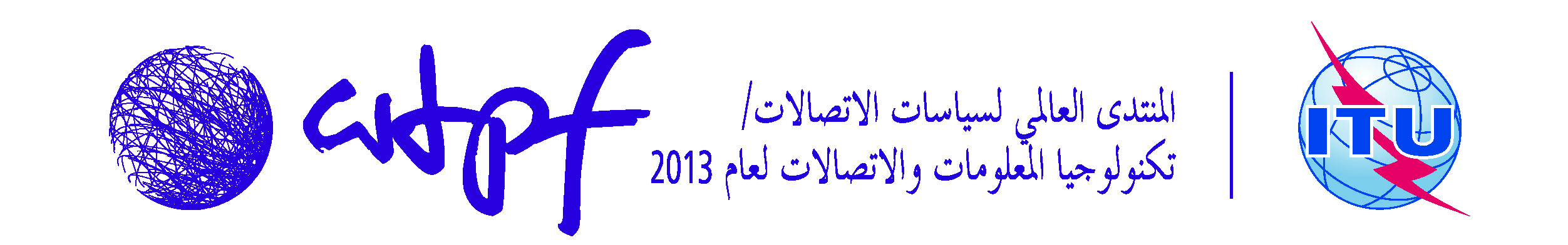 جنيف، 16-14 مايو 2013جنيف، 16-14 مايو 2013الوثيقة WTPF-13/5(Rev1)-A16 مايو 2013الأصل: بالإنكليزيةمساه‍مة من ج‍مهورية البرازيل الات‍حاديةمساه‍مة من ج‍مهورية البرازيل الات‍حاديةمشروع رأي من فريق العمل 3تفعيل دور ال‍حكومات في إطار تعدد أصحاب ال‍مصلحة لإدارة الإنترنتمشروع رأي من فريق العمل 3تفعيل دور ال‍حكومات في إطار تعدد أصحاب ال‍مصلحة لإدارة الإنترنت